Objednací listč. 404/23/7 Předmět objednávky 	Množství	Předpokl. cena Kč 	Celkem (s DPH): 	230 612,69 Kč Popis objednávky:Objednáváme výměnu zdrojů svítidel veřejného osvětlení dle nabídky ze dne 24.11.2023. Cena bez DPH činí 190.589 Kč, tj. cena včetně DPH 21 % činí 230.612,69 Kč. Termín dodání: 30. 4. 2024 Bankovní spojení: ČSOB, a.s., č.ú.: 182050112/0300	IČ: 00251810	DIČ: CZ00251810Upozornění: 	Dodavatel je oprávněn vystavit fakturu až po řádném dokončení a předání díla.	Na faktuře uveďte číslo naší objednávky. Kopii objednávky vraťte s fakturou na adresu: Městský úřad Strakonice, Velké náměstí 2, 386 01 Strakonice, případně na e-mailovou adresu posta@mu-st.cz.Schválil:	Xxxx Xxxx Xxxxxxxxx	vedoucí odboruSprávce rozpočtu: 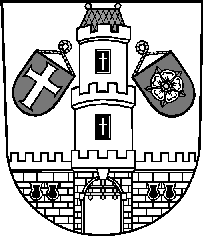 Město StrakoniceMěsto StrakoniceMěstský úřad StrakoniceOdbor majetkovýVelké náměstí 2386 01 StrakoniceVyřizuje:Xxxx Xxxx XxxxxxTelefon:383700xxxE-mail:xxxxxxxxxxx@mu-st.czDatum: 28. 11. 2023Dodavatel:UNIELEKTRO Strakonice s.r.o.Radošovice 149386 01  RadošoviceIČ: 47239514 , DIČ: CZ47239514Výměna zdrojů svítidel v lokalitě Jezárky1ks230 612,69